Application for Grant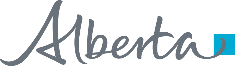 The personal information you provide on this form is being collected by Alberta Labour and Immigration under the authorization of section 33(c) of the Freedom of Information and Protection of Privacy Act (FOIP) and is managed in accordance with Part 2 of FOIP.  Your personal information will be used by Alberta Labour and Immigration for the purposes of determining and verifying your eligibility for a grant and to administer the grant. If you have any questions about the collection, use, or disclosure of your personal information, or should you need to make corrections to your personal information, please contact the Director of Regional Employer Supports in writing at 6th floor Labour Building, 10808-99 Avenue, Edmonton, AB T5K 0G5, or by phone at 403-297-1940.Instructions:Instructions:Instructions:Instructions:Instructions:Instructions:Instructions:Instructions:Instructions:Instructions:Instructions:Instructions:Instructions:Instructions:Instructions:Instructions:Instructions:Instructions:Instructions:Instructions:Instructions:Instructions:Instructions:Instructions:Instructions:Instructions:Instructions:Instructions:Instructions:Instructions:Instructions:Instructions:Instructions:Instructions:Instructions:Please ensure you:Read the Grant Agreement template (attached). This includes the terms and conditions you would be subject to if you are awarded a grant.Complete applicable information fields below.Complete and attach a detailed proposal, which clearly defines the scope of the program, service or project.Include a budget in the proposal indicating all sources of funding.Sign the application and submit the original and attachments for consideration.Retain a copy of the application for your records.Please ensure you:Read the Grant Agreement template (attached). This includes the terms and conditions you would be subject to if you are awarded a grant.Complete applicable information fields below.Complete and attach a detailed proposal, which clearly defines the scope of the program, service or project.Include a budget in the proposal indicating all sources of funding.Sign the application and submit the original and attachments for consideration.Retain a copy of the application for your records.Please ensure you:Read the Grant Agreement template (attached). This includes the terms and conditions you would be subject to if you are awarded a grant.Complete applicable information fields below.Complete and attach a detailed proposal, which clearly defines the scope of the program, service or project.Include a budget in the proposal indicating all sources of funding.Sign the application and submit the original and attachments for consideration.Retain a copy of the application for your records.Please ensure you:Read the Grant Agreement template (attached). This includes the terms and conditions you would be subject to if you are awarded a grant.Complete applicable information fields below.Complete and attach a detailed proposal, which clearly defines the scope of the program, service or project.Include a budget in the proposal indicating all sources of funding.Sign the application and submit the original and attachments for consideration.Retain a copy of the application for your records.Please ensure you:Read the Grant Agreement template (attached). This includes the terms and conditions you would be subject to if you are awarded a grant.Complete applicable information fields below.Complete and attach a detailed proposal, which clearly defines the scope of the program, service or project.Include a budget in the proposal indicating all sources of funding.Sign the application and submit the original and attachments for consideration.Retain a copy of the application for your records.Please ensure you:Read the Grant Agreement template (attached). This includes the terms and conditions you would be subject to if you are awarded a grant.Complete applicable information fields below.Complete and attach a detailed proposal, which clearly defines the scope of the program, service or project.Include a budget in the proposal indicating all sources of funding.Sign the application and submit the original and attachments for consideration.Retain a copy of the application for your records.Please ensure you:Read the Grant Agreement template (attached). This includes the terms and conditions you would be subject to if you are awarded a grant.Complete applicable information fields below.Complete and attach a detailed proposal, which clearly defines the scope of the program, service or project.Include a budget in the proposal indicating all sources of funding.Sign the application and submit the original and attachments for consideration.Retain a copy of the application for your records.Please ensure you:Read the Grant Agreement template (attached). This includes the terms and conditions you would be subject to if you are awarded a grant.Complete applicable information fields below.Complete and attach a detailed proposal, which clearly defines the scope of the program, service or project.Include a budget in the proposal indicating all sources of funding.Sign the application and submit the original and attachments for consideration.Retain a copy of the application for your records.Please ensure you:Read the Grant Agreement template (attached). This includes the terms and conditions you would be subject to if you are awarded a grant.Complete applicable information fields below.Complete and attach a detailed proposal, which clearly defines the scope of the program, service or project.Include a budget in the proposal indicating all sources of funding.Sign the application and submit the original and attachments for consideration.Retain a copy of the application for your records.Please ensure you:Read the Grant Agreement template (attached). This includes the terms and conditions you would be subject to if you are awarded a grant.Complete applicable information fields below.Complete and attach a detailed proposal, which clearly defines the scope of the program, service or project.Include a budget in the proposal indicating all sources of funding.Sign the application and submit the original and attachments for consideration.Retain a copy of the application for your records.Please ensure you:Read the Grant Agreement template (attached). This includes the terms and conditions you would be subject to if you are awarded a grant.Complete applicable information fields below.Complete and attach a detailed proposal, which clearly defines the scope of the program, service or project.Include a budget in the proposal indicating all sources of funding.Sign the application and submit the original and attachments for consideration.Retain a copy of the application for your records.Please ensure you:Read the Grant Agreement template (attached). This includes the terms and conditions you would be subject to if you are awarded a grant.Complete applicable information fields below.Complete and attach a detailed proposal, which clearly defines the scope of the program, service or project.Include a budget in the proposal indicating all sources of funding.Sign the application and submit the original and attachments for consideration.Retain a copy of the application for your records.Please ensure you:Read the Grant Agreement template (attached). This includes the terms and conditions you would be subject to if you are awarded a grant.Complete applicable information fields below.Complete and attach a detailed proposal, which clearly defines the scope of the program, service or project.Include a budget in the proposal indicating all sources of funding.Sign the application and submit the original and attachments for consideration.Retain a copy of the application for your records.Please ensure you:Read the Grant Agreement template (attached). This includes the terms and conditions you would be subject to if you are awarded a grant.Complete applicable information fields below.Complete and attach a detailed proposal, which clearly defines the scope of the program, service or project.Include a budget in the proposal indicating all sources of funding.Sign the application and submit the original and attachments for consideration.Retain a copy of the application for your records.Please ensure you:Read the Grant Agreement template (attached). This includes the terms and conditions you would be subject to if you are awarded a grant.Complete applicable information fields below.Complete and attach a detailed proposal, which clearly defines the scope of the program, service or project.Include a budget in the proposal indicating all sources of funding.Sign the application and submit the original and attachments for consideration.Retain a copy of the application for your records.Please ensure you:Read the Grant Agreement template (attached). This includes the terms and conditions you would be subject to if you are awarded a grant.Complete applicable information fields below.Complete and attach a detailed proposal, which clearly defines the scope of the program, service or project.Include a budget in the proposal indicating all sources of funding.Sign the application and submit the original and attachments for consideration.Retain a copy of the application for your records.Please ensure you:Read the Grant Agreement template (attached). This includes the terms and conditions you would be subject to if you are awarded a grant.Complete applicable information fields below.Complete and attach a detailed proposal, which clearly defines the scope of the program, service or project.Include a budget in the proposal indicating all sources of funding.Sign the application and submit the original and attachments for consideration.Retain a copy of the application for your records.Please ensure you:Read the Grant Agreement template (attached). This includes the terms and conditions you would be subject to if you are awarded a grant.Complete applicable information fields below.Complete and attach a detailed proposal, which clearly defines the scope of the program, service or project.Include a budget in the proposal indicating all sources of funding.Sign the application and submit the original and attachments for consideration.Retain a copy of the application for your records.Please ensure you:Read the Grant Agreement template (attached). This includes the terms and conditions you would be subject to if you are awarded a grant.Complete applicable information fields below.Complete and attach a detailed proposal, which clearly defines the scope of the program, service or project.Include a budget in the proposal indicating all sources of funding.Sign the application and submit the original and attachments for consideration.Retain a copy of the application for your records.Please ensure you:Read the Grant Agreement template (attached). This includes the terms and conditions you would be subject to if you are awarded a grant.Complete applicable information fields below.Complete and attach a detailed proposal, which clearly defines the scope of the program, service or project.Include a budget in the proposal indicating all sources of funding.Sign the application and submit the original and attachments for consideration.Retain a copy of the application for your records.Please ensure you:Read the Grant Agreement template (attached). This includes the terms and conditions you would be subject to if you are awarded a grant.Complete applicable information fields below.Complete and attach a detailed proposal, which clearly defines the scope of the program, service or project.Include a budget in the proposal indicating all sources of funding.Sign the application and submit the original and attachments for consideration.Retain a copy of the application for your records.Please ensure you:Read the Grant Agreement template (attached). This includes the terms and conditions you would be subject to if you are awarded a grant.Complete applicable information fields below.Complete and attach a detailed proposal, which clearly defines the scope of the program, service or project.Include a budget in the proposal indicating all sources of funding.Sign the application and submit the original and attachments for consideration.Retain a copy of the application for your records.Please ensure you:Read the Grant Agreement template (attached). This includes the terms and conditions you would be subject to if you are awarded a grant.Complete applicable information fields below.Complete and attach a detailed proposal, which clearly defines the scope of the program, service or project.Include a budget in the proposal indicating all sources of funding.Sign the application and submit the original and attachments for consideration.Retain a copy of the application for your records.Please ensure you:Read the Grant Agreement template (attached). This includes the terms and conditions you would be subject to if you are awarded a grant.Complete applicable information fields below.Complete and attach a detailed proposal, which clearly defines the scope of the program, service or project.Include a budget in the proposal indicating all sources of funding.Sign the application and submit the original and attachments for consideration.Retain a copy of the application for your records.Please ensure you:Read the Grant Agreement template (attached). This includes the terms and conditions you would be subject to if you are awarded a grant.Complete applicable information fields below.Complete and attach a detailed proposal, which clearly defines the scope of the program, service or project.Include a budget in the proposal indicating all sources of funding.Sign the application and submit the original and attachments for consideration.Retain a copy of the application for your records.Please ensure you:Read the Grant Agreement template (attached). This includes the terms and conditions you would be subject to if you are awarded a grant.Complete applicable information fields below.Complete and attach a detailed proposal, which clearly defines the scope of the program, service or project.Include a budget in the proposal indicating all sources of funding.Sign the application and submit the original and attachments for consideration.Retain a copy of the application for your records.Please ensure you:Read the Grant Agreement template (attached). This includes the terms and conditions you would be subject to if you are awarded a grant.Complete applicable information fields below.Complete and attach a detailed proposal, which clearly defines the scope of the program, service or project.Include a budget in the proposal indicating all sources of funding.Sign the application and submit the original and attachments for consideration.Retain a copy of the application for your records.Please ensure you:Read the Grant Agreement template (attached). This includes the terms and conditions you would be subject to if you are awarded a grant.Complete applicable information fields below.Complete and attach a detailed proposal, which clearly defines the scope of the program, service or project.Include a budget in the proposal indicating all sources of funding.Sign the application and submit the original and attachments for consideration.Retain a copy of the application for your records.Please ensure you:Read the Grant Agreement template (attached). This includes the terms and conditions you would be subject to if you are awarded a grant.Complete applicable information fields below.Complete and attach a detailed proposal, which clearly defines the scope of the program, service or project.Include a budget in the proposal indicating all sources of funding.Sign the application and submit the original and attachments for consideration.Retain a copy of the application for your records.Please ensure you:Read the Grant Agreement template (attached). This includes the terms and conditions you would be subject to if you are awarded a grant.Complete applicable information fields below.Complete and attach a detailed proposal, which clearly defines the scope of the program, service or project.Include a budget in the proposal indicating all sources of funding.Sign the application and submit the original and attachments for consideration.Retain a copy of the application for your records.Please ensure you:Read the Grant Agreement template (attached). This includes the terms and conditions you would be subject to if you are awarded a grant.Complete applicable information fields below.Complete and attach a detailed proposal, which clearly defines the scope of the program, service or project.Include a budget in the proposal indicating all sources of funding.Sign the application and submit the original and attachments for consideration.Retain a copy of the application for your records.Please ensure you:Read the Grant Agreement template (attached). This includes the terms and conditions you would be subject to if you are awarded a grant.Complete applicable information fields below.Complete and attach a detailed proposal, which clearly defines the scope of the program, service or project.Include a budget in the proposal indicating all sources of funding.Sign the application and submit the original and attachments for consideration.Retain a copy of the application for your records.Please ensure you:Read the Grant Agreement template (attached). This includes the terms and conditions you would be subject to if you are awarded a grant.Complete applicable information fields below.Complete and attach a detailed proposal, which clearly defines the scope of the program, service or project.Include a budget in the proposal indicating all sources of funding.Sign the application and submit the original and attachments for consideration.Retain a copy of the application for your records.Please ensure you:Read the Grant Agreement template (attached). This includes the terms and conditions you would be subject to if you are awarded a grant.Complete applicable information fields below.Complete and attach a detailed proposal, which clearly defines the scope of the program, service or project.Include a budget in the proposal indicating all sources of funding.Sign the application and submit the original and attachments for consideration.Retain a copy of the application for your records.Please ensure you:Read the Grant Agreement template (attached). This includes the terms and conditions you would be subject to if you are awarded a grant.Complete applicable information fields below.Complete and attach a detailed proposal, which clearly defines the scope of the program, service or project.Include a budget in the proposal indicating all sources of funding.Sign the application and submit the original and attachments for consideration.Retain a copy of the application for your records.Organization NameOrganization NameOrganization NameOrganization NameOrganization NameOrganization NameOrganization NameOrganization NameOrganization NameOrganization NameOrganization NameOrganization NameOrganization NameOrganization NameOrganization NameOrganization NameOrganization NameOrganization NameOrganization NameOrganization NameOrganization NameOrganization NameOrganization NameOrganization NameOrganization NameOrganization NameOrganization NameOrganization NameOrganization NameOrganization NameOrganization NameOrganization NameOrganization NameOrganization NameOrganization NameLegal Entity Name:Legal Entity Name:Legal Entity Name:Legal Entity Name:Legal Entity Name:Operating Name: Operating Name: Operating Name: Operating Name: Operating Name: Organization AddressOrganization AddressOrganization AddressOrganization AddressOrganization AddressOrganization AddressOrganization AddressOrganization AddressOrganization AddressOrganization AddressOrganization AddressOrganization AddressOrganization AddressOrganization AddressOrganization AddressOrganization AddressOrganization AddressOrganization AddressOrganization AddressOrganization AddressOrganization AddressOrganization AddressOrganization AddressOrganization AddressOrganization AddressOrganization AddressOrganization AddressOrganization AddressOrganization AddressOrganization AddressOrganization AddressOrganization AddressOrganization AddressOrganization AddressOrganization AddressMailing addressMailing addressMailing addressMailing addressMailing addressMailing addressMailing addressMailing addressMailing addressMailing addressMailing addressMailing addressMailing addressMailing addressMailing addressMailing addressMailing addressMailing addressMailing addressMailing addressMailing addressMailing addresscity/town, provincecity/town, provincecity/town, provincecity/town, provincecity/town, provincecity/town, provincecity/town, provincecity/town, provincecity/town, provincepostal codepostal codepostal codepostal codeStreet addressStreet addressStreet addressStreet addressStreet addressStreet addressStreet addressStreet addressStreet addressStreet addressStreet addressStreet addressStreet addressStreet addressStreet addressStreet addressStreet addressStreet addressStreet addressStreet addressStreet addressStreet addressStreet addressStreet addressStreet addressStreet addressStreet addressStreet addressStreet addressStreet addressStreet addressStreet addressStreet addressStreet addressStreet addressIf incorporated, which Act(s) is the organization regulated by:If incorporated, which Act(s) is the organization regulated by:If incorporated, which Act(s) is the organization regulated by:If incorporated, which Act(s) is the organization regulated by:If incorporated, which Act(s) is the organization regulated by:If incorporated, which Act(s) is the organization regulated by:If incorporated, which Act(s) is the organization regulated by:If incorporated, which Act(s) is the organization regulated by:If incorporated, which Act(s) is the organization regulated by:If incorporated, which Act(s) is the organization regulated by:If incorporated, which Act(s) is the organization regulated by:If incorporated, which Act(s) is the organization regulated by:If incorporated, which Act(s) is the organization regulated by:If incorporated, which Act(s) is the organization regulated by:If incorporated, which Act(s) is the organization regulated by:If incorporated, which Act(s) is the organization regulated by:If incorporated, which Act(s) is the organization regulated by:If incorporated, which Act(s) is the organization regulated by:If incorporated, which Act(s) is the organization regulated by:If incorporated, which Act(s) is the organization regulated by:If incorporated, which Act(s) is the organization regulated by:If incorporated, which Act(s) is the organization regulated by:If incorporated, which Act(s) is the organization regulated by:If incorporated, which Act(s) is the organization regulated by:If incorporated, which Act(s) is the organization regulated by:If incorporated, which Act(s) is the organization regulated by:If incorporated, which Act(s) is the organization regulated by:If incorporated, which Act(s) is the organization regulated by:If incorporated, which Act(s) is the organization regulated by:If incorporated, which Act(s) is the organization regulated by:If incorporated, which Act(s) is the organization regulated by:If incorporated, which Act(s) is the organization regulated by:If incorporated, which Act(s) is the organization regulated by:If incorporated, which Act(s) is the organization regulated by:If incorporated, which Act(s) is the organization regulated by:Business Corporations Act Business Corporations Act Business Corporations Act Business Corporations Act Business Corporations Act Companies ActCompanies ActCompanies ActCompanies ActCompanies ActCompanies ActCompanies ActCompanies ActSocieties Act Societies Act Alberta Corporate Access #:Alberta Corporate Access #:Alberta Corporate Access #:Alberta Corporate Access #:Alberta Corporate Access #:Alberta Corporate Access #:and/orand/orand/orFederal Corporate #:Federal Corporate #:Federal Corporate #:Federal Corporate #:Federal Corporate #:Federal Corporate #:Federal Corporate #:Federal Corporate #:Federal Corporate #:Other (explain):Other (explain):Other (explain):Other (explain):If not incorporated, please check one of the following:If not incorporated, please check one of the following:If not incorporated, please check one of the following:If not incorporated, please check one of the following:If not incorporated, please check one of the following:If not incorporated, please check one of the following:If not incorporated, please check one of the following:If not incorporated, please check one of the following:If not incorporated, please check one of the following:If not incorporated, please check one of the following:If not incorporated, please check one of the following:If not incorporated, please check one of the following:If not incorporated, please check one of the following:If Approved: Stakeholder Copy of Duly-Signed Grant Agreement 
(check preference):If Approved: Stakeholder Copy of Duly-Signed Grant Agreement 
(check preference):If Approved: Stakeholder Copy of Duly-Signed Grant Agreement 
(check preference):If Approved: Stakeholder Copy of Duly-Signed Grant Agreement 
(check preference):If Approved: Stakeholder Copy of Duly-Signed Grant Agreement 
(check preference):If Approved: Stakeholder Copy of Duly-Signed Grant Agreement 
(check preference):If Approved: Stakeholder Copy of Duly-Signed Grant Agreement 
(check preference):If Approved: Stakeholder Copy of Duly-Signed Grant Agreement 
(check preference):If Approved: Stakeholder Copy of Duly-Signed Grant Agreement 
(check preference):If Approved: Stakeholder Copy of Duly-Signed Grant Agreement 
(check preference):If Approved: Stakeholder Copy of Duly-Signed Grant Agreement 
(check preference):If Approved: Stakeholder Copy of Duly-Signed Grant Agreement 
(check preference):If Approved: Stakeholder Copy of Duly-Signed Grant Agreement 
(check preference):If Approved: Stakeholder Copy of Duly-Signed Grant Agreement 
(check preference):If Approved: Stakeholder Copy of Duly-Signed Grant Agreement 
(check preference):If Approved: Stakeholder Copy of Duly-Signed Grant Agreement 
(check preference):If Approved: Stakeholder Copy of Duly-Signed Grant Agreement 
(check preference):If Approved: Stakeholder Copy of Duly-Signed Grant Agreement 
(check preference):If Approved: Stakeholder Copy of Duly-Signed Grant Agreement 
(check preference):If Approved: Stakeholder Copy of Duly-Signed Grant Agreement 
(check preference):If Approved: Stakeholder Copy of Duly-Signed Grant Agreement 
(check preference):If Approved: Stakeholder Copy of Duly-Signed Grant Agreement 
(check preference):IndividualIndividualIndividualIndividualIndividualIndividualIndividualIndividualIndividualScanned copy via email is sufficient; send to this email address:Scanned copy via email is sufficient; send to this email address:Scanned copy via email is sufficient; send to this email address:Scanned copy via email is sufficient; send to this email address:Scanned copy via email is sufficient; send to this email address:Scanned copy via email is sufficient; send to this email address:Scanned copy via email is sufficient; send to this email address:Scanned copy via email is sufficient; send to this email address:Scanned copy via email is sufficient; send to this email address:Scanned copy via email is sufficient; send to this email address:Scanned copy via email is sufficient; send to this email address:Scanned copy via email is sufficient; send to this email address:Scanned copy via email is sufficient; send to this email address:Scanned copy via email is sufficient; send to this email address:Scanned copy via email is sufficient; send to this email address:Scanned copy via email is sufficient; send to this email address:Scanned copy via email is sufficient; send to this email address:Scanned copy via email is sufficient; send to this email address:Other (explain):  	Other (explain):  	Other (explain):  	Other (explain):  	Other (explain):  	Other (explain):  	Other (explain):  	Other (explain):  	Other (explain):  	Other (explain):  	Other (explain):  	Other (explain):  	Other (explain):  	Other (explain):  	Other (explain):  	Other (explain):  	Other (explain):  	Other (explain):  	Provide hard copy by mail.Provide hard copy by mail.Provide hard copy by mail.Provide hard copy by mail.Provide hard copy by mail.Provide hard copy by mail.Provide hard copy by mail.Provide hard copy by mail.Provide hard copy by mail.Provide hard copy by mail.Provide hard copy by mail.Provide hard copy by mail.Provide hard copy by mail.Provide hard copy by mail.Provide hard copy by mail.Provide hard copy by mail.Provide hard copy by mail.Provide hard copy by mail.Purpose of the organization or occupation of individual:Purpose of the organization or occupation of individual:Purpose of the organization or occupation of individual:Purpose of the organization or occupation of individual:Purpose of the organization or occupation of individual:Purpose of the organization or occupation of individual:Purpose of the organization or occupation of individual:Purpose of the organization or occupation of individual:Purpose of the organization or occupation of individual:Purpose of the organization or occupation of individual:Purpose of the organization or occupation of individual:Purpose of the organization or occupation of individual:Purpose of the organization or occupation of individual:Purpose of the organization or occupation of individual:Purpose of the organization or occupation of individual:Purpose of the organization or occupation of individual:Purpose of the organization or occupation of individual:Purpose of the organization or occupation of individual:Purpose of the organization or occupation of individual:Purpose of the organization or occupation of individual:Purpose of the organization or occupation of individual:Purpose of the organization or occupation of individual:Purpose of the organization or occupation of individual:Purpose of the organization or occupation of individual:Purpose of the organization or occupation of individual:Purpose of the organization or occupation of individual:Purpose of the organization or occupation of individual:Purpose of the organization or occupation of individual:Purpose of the organization or occupation of individual:Purpose of the organization or occupation of individual:Purpose of the organization or occupation of individual:Purpose of the organization or occupation of individual:Purpose of the organization or occupation of individual:Purpose of the organization or occupation of individual:Purpose of the organization or occupation of individual:Dollar value of the Grant applied for Dollar value of the Grant applied for Dollar value of the Grant applied for Dollar value of the Grant applied for Dollar value of the Grant applied for Dollar value of the Grant applied for Dollar value of the Grant applied for Dollar value of the Grant applied for Dollar value of the Grant applied for $ $ $ $ $ $ $ $ $ $ $ $ $ $ $ $ $ $ $ $ $ $ $ $ $ $ Authorized Signing Officer SignatureAuthorized Signing Officer SignatureAuthorized Signing Officer SignatureAuthorized Signing Officer SignatureAuthorized Signing Officer SignatureAuthorized Signing Officer SignatureAuthorized Signing Officer SignatureAuthorized Signing Officer SignatureAuthorized Signing Officer SignatureAuthorized Signing Officer SignatureAuthorized Signing Officer NameAuthorized Signing Officer NameAuthorized Signing Officer NameAuthorized Signing Officer NameAuthorized Signing Officer NameAuthorized Signing Officer NameAuthorized Signing Officer NameAuthorized Signing Officer NameAuthorized Signing Officer NameAuthorized Signing Officer NameAuthorized Signing Officer NameAuthorized Signing Officer NamePositionPositionPositionPositionPositionPositionEmail AddressEmail AddressEmail AddressEmail AddressEmail AddressEmail AddressEmail AddressEmail AddressEmail AddressEmail AddressEmail AddressEmail AddressEmail AddressPhone NumberPhone NumberPhone NumberPhone NumberPhone NumberPhone NumberPhone NumberPhone NumberPhone NumberPhone NumberDate of Application
(yyyy/mm/dd)Date of Application
(yyyy/mm/dd)Date of Application
(yyyy/mm/dd)Date of Application
(yyyy/mm/dd)Date of Application
(yyyy/mm/dd)Date of Application
(yyyy/mm/dd)Date of Application
(yyyy/mm/dd)*The Authorized Signing Officer (ASO) will appear as the Recipient Representative in the Grant Agreement. If you want to designate someone other than the ASO as the contact for this grant agreement, please let your grant manager know.*The Authorized Signing Officer (ASO) will appear as the Recipient Representative in the Grant Agreement. If you want to designate someone other than the ASO as the contact for this grant agreement, please let your grant manager know.*The Authorized Signing Officer (ASO) will appear as the Recipient Representative in the Grant Agreement. If you want to designate someone other than the ASO as the contact for this grant agreement, please let your grant manager know.*The Authorized Signing Officer (ASO) will appear as the Recipient Representative in the Grant Agreement. If you want to designate someone other than the ASO as the contact for this grant agreement, please let your grant manager know.*The Authorized Signing Officer (ASO) will appear as the Recipient Representative in the Grant Agreement. If you want to designate someone other than the ASO as the contact for this grant agreement, please let your grant manager know.*The Authorized Signing Officer (ASO) will appear as the Recipient Representative in the Grant Agreement. If you want to designate someone other than the ASO as the contact for this grant agreement, please let your grant manager know.*The Authorized Signing Officer (ASO) will appear as the Recipient Representative in the Grant Agreement. If you want to designate someone other than the ASO as the contact for this grant agreement, please let your grant manager know.*The Authorized Signing Officer (ASO) will appear as the Recipient Representative in the Grant Agreement. If you want to designate someone other than the ASO as the contact for this grant agreement, please let your grant manager know.*The Authorized Signing Officer (ASO) will appear as the Recipient Representative in the Grant Agreement. If you want to designate someone other than the ASO as the contact for this grant agreement, please let your grant manager know.*The Authorized Signing Officer (ASO) will appear as the Recipient Representative in the Grant Agreement. If you want to designate someone other than the ASO as the contact for this grant agreement, please let your grant manager know.*The Authorized Signing Officer (ASO) will appear as the Recipient Representative in the Grant Agreement. If you want to designate someone other than the ASO as the contact for this grant agreement, please let your grant manager know.*The Authorized Signing Officer (ASO) will appear as the Recipient Representative in the Grant Agreement. If you want to designate someone other than the ASO as the contact for this grant agreement, please let your grant manager know.*The Authorized Signing Officer (ASO) will appear as the Recipient Representative in the Grant Agreement. If you want to designate someone other than the ASO as the contact for this grant agreement, please let your grant manager know.*The Authorized Signing Officer (ASO) will appear as the Recipient Representative in the Grant Agreement. If you want to designate someone other than the ASO as the contact for this grant agreement, please let your grant manager know.*The Authorized Signing Officer (ASO) will appear as the Recipient Representative in the Grant Agreement. If you want to designate someone other than the ASO as the contact for this grant agreement, please let your grant manager know.*The Authorized Signing Officer (ASO) will appear as the Recipient Representative in the Grant Agreement. If you want to designate someone other than the ASO as the contact for this grant agreement, please let your grant manager know.*The Authorized Signing Officer (ASO) will appear as the Recipient Representative in the Grant Agreement. If you want to designate someone other than the ASO as the contact for this grant agreement, please let your grant manager know.*The Authorized Signing Officer (ASO) will appear as the Recipient Representative in the Grant Agreement. If you want to designate someone other than the ASO as the contact for this grant agreement, please let your grant manager know.*The Authorized Signing Officer (ASO) will appear as the Recipient Representative in the Grant Agreement. If you want to designate someone other than the ASO as the contact for this grant agreement, please let your grant manager know.*The Authorized Signing Officer (ASO) will appear as the Recipient Representative in the Grant Agreement. If you want to designate someone other than the ASO as the contact for this grant agreement, please let your grant manager know.*The Authorized Signing Officer (ASO) will appear as the Recipient Representative in the Grant Agreement. If you want to designate someone other than the ASO as the contact for this grant agreement, please let your grant manager know.*The Authorized Signing Officer (ASO) will appear as the Recipient Representative in the Grant Agreement. If you want to designate someone other than the ASO as the contact for this grant agreement, please let your grant manager know.*The Authorized Signing Officer (ASO) will appear as the Recipient Representative in the Grant Agreement. If you want to designate someone other than the ASO as the contact for this grant agreement, please let your grant manager know.*The Authorized Signing Officer (ASO) will appear as the Recipient Representative in the Grant Agreement. If you want to designate someone other than the ASO as the contact for this grant agreement, please let your grant manager know.*The Authorized Signing Officer (ASO) will appear as the Recipient Representative in the Grant Agreement. If you want to designate someone other than the ASO as the contact for this grant agreement, please let your grant manager know.*The Authorized Signing Officer (ASO) will appear as the Recipient Representative in the Grant Agreement. If you want to designate someone other than the ASO as the contact for this grant agreement, please let your grant manager know.*The Authorized Signing Officer (ASO) will appear as the Recipient Representative in the Grant Agreement. If you want to designate someone other than the ASO as the contact for this grant agreement, please let your grant manager know.*The Authorized Signing Officer (ASO) will appear as the Recipient Representative in the Grant Agreement. If you want to designate someone other than the ASO as the contact for this grant agreement, please let your grant manager know.*The Authorized Signing Officer (ASO) will appear as the Recipient Representative in the Grant Agreement. If you want to designate someone other than the ASO as the contact for this grant agreement, please let your grant manager know.*The Authorized Signing Officer (ASO) will appear as the Recipient Representative in the Grant Agreement. If you want to designate someone other than the ASO as the contact for this grant agreement, please let your grant manager know.*The Authorized Signing Officer (ASO) will appear as the Recipient Representative in the Grant Agreement. If you want to designate someone other than the ASO as the contact for this grant agreement, please let your grant manager know.*The Authorized Signing Officer (ASO) will appear as the Recipient Representative in the Grant Agreement. If you want to designate someone other than the ASO as the contact for this grant agreement, please let your grant manager know.*The Authorized Signing Officer (ASO) will appear as the Recipient Representative in the Grant Agreement. If you want to designate someone other than the ASO as the contact for this grant agreement, please let your grant manager know.Alberta Labour and Immigration Use OnlyAlberta Labour and Immigration Use OnlyAlberta Labour and Immigration Use OnlyAlberta Labour and Immigration Use OnlyAlberta Labour and Immigration Use OnlyAlberta Labour and Immigration Use OnlyAlberta Labour and Immigration Use OnlyAlberta Labour and Immigration Use OnlyAlberta Labour and Immigration Use OnlyAlberta Labour and Immigration Use OnlyAlberta Labour and Immigration Use OnlyAlberta Labour and Immigration Use OnlyAlberta Labour and Immigration Use OnlyAlberta Labour and Immigration Use OnlyAlberta Labour and Immigration Use OnlyAlberta Labour and Immigration Use OnlyAlberta Labour and Immigration Use OnlyAlberta Labour and Immigration Use OnlyAlberta Labour and Immigration Use OnlyAlberta Labour and Immigration Use OnlyAlberta Labour and Immigration Use OnlyAlberta Labour and Immigration Use OnlyAlberta Labour and Immigration Use OnlyType of grant:Type of grant:Type of grant:Type of grant:Type of grant:Type of grant:Type of grant:Type of grant:Type of grant:Type of grant:Type of grant:Type of grant:Type of grant:Type of grant:Type of grant:Type of grant:Type of grant:Type of grant:Type of grant:Type of grant:Type of grant:Type of grant:Type of grant:Non-ProgramNon-ProgramNon-ProgramProgramProgramProgramPurpose of grant:Purpose of grant:Purpose of grant:Purpose of grant:Purpose of grant:Purpose of grant:Purpose of grant:Purpose of grant:Purpose of grant:Purpose of grant:Purpose of grant:Purpose of grant:Purpose of grant:Purpose of grant:Purpose of grant:Purpose of grant:Purpose of grant:Purpose of grant:Purpose of grant:Purpose of grant:Purpose of grant:Purpose of grant:Purpose of grant:Event Type:  LMP Criteria:  Business Plan Reference:  Strategic Priorities:  Event Type:  LMP Criteria:  Business Plan Reference:  Strategic Priorities:  Event Type:  LMP Criteria:  Business Plan Reference:  Strategic Priorities:  Event Type:  LMP Criteria:  Business Plan Reference:  Strategic Priorities:  Event Type:  LMP Criteria:  Business Plan Reference:  Strategic Priorities:  Event Type:  LMP Criteria:  Business Plan Reference:  Strategic Priorities:  Event Type:  LMP Criteria:  Business Plan Reference:  Strategic Priorities:  Event Type:  LMP Criteria:  Business Plan Reference:  Strategic Priorities:  Event Type:  LMP Criteria:  Business Plan Reference:  Strategic Priorities:  Event Type:  LMP Criteria:  Business Plan Reference:  Strategic Priorities:  Event Type:  LMP Criteria:  Business Plan Reference:  Strategic Priorities:  Event Type:  LMP Criteria:  Business Plan Reference:  Strategic Priorities:  Event Type:  LMP Criteria:  Business Plan Reference:  Strategic Priorities:  Event Type:  LMP Criteria:  Business Plan Reference:  Strategic Priorities:  Event Type:  LMP Criteria:  Business Plan Reference:  Strategic Priorities:  Event Type:  LMP Criteria:  Business Plan Reference:  Strategic Priorities:  Event Type:  LMP Criteria:  Business Plan Reference:  Strategic Priorities:  Event Type:  LMP Criteria:  Business Plan Reference:  Strategic Priorities:  Event Type:  LMP Criteria:  Business Plan Reference:  Strategic Priorities:  Event Type:  LMP Criteria:  Business Plan Reference:  Strategic Priorities:  Event Type:  LMP Criteria:  Business Plan Reference:  Strategic Priorities:  Business UnitBusiness UnitBusiness UnitBusiness UnitProgram CodeProgram CodeProgram CodeProgram CodeDeptIDDeptIDDeptIDDeptIDProject Code (Optional)Project Code (Optional)Project Code (Optional)Project Code (Optional)Project Code (Optional)Project Code (Optional)Account CodeAccount CodeAccount CodeAccount CodeAccount CodeTotal Grant AmountTotal Grant AmountTotal Grant AmountTotal Grant AmountTotal Grant AmountTotal Grant AmountTotal Grant AmountTotal Grant AmountPeriod CoveredPeriod CoveredPeriod CoveredPeriod CoveredPeriod CoveredPeriod CoveredPeriod CoveredPeriod CoveredPeriod Covered$ $ $ $ $ $ $ $ toComments:	Comments:	Comments:	Comments:	Comments:	Comments:	Comments:	Comments:	Comments:	Comments:	Comments:	Comments:	Comments:	Comments:	Comments:	Comments:	Comments:	Comments:	Comments:	Comments:	Comments:	Comments:	Comments:	Payment Details:Payment Details:Payment Details:Payment Details:Payment Details:Lump SumLump SumLump SumLump SumLump SumLump SumInstallmentsInstallmentsInstallmentsInstallmentsInstallmentsInstallmentsInstallmentsInstallmentsInstallmentsInstallmentsInstallmentsInstallments$ $ $ $ $ $ $ 
$ $ 
$ $ 
$ $ 
$ $ 
$ $ 
$ $ 
$ $ 
$ $ 
$ $ 
$ $ 
$ $ 
$ Reporting:Reporting:Reporting:Reporting:Reporting:Interim ReportsInterim ReportsInterim ReportsInterim ReportsInterim ReportsInterim ReportsReporting PeriodReporting PeriodReporting PeriodReporting PeriodReporting PeriodReporting PeriodReporting PeriodReporting PeriodSubmission DeadlineSubmission DeadlineSubmission DeadlineSubmission Deadline  No   YesIf yes, complete table on right by inputting criteria/ dates required  No   YesIf yes, complete table on right by inputting criteria/ dates required  No   YesIf yes, complete table on right by inputting criteria/ dates required  No   YesIf yes, complete table on right by inputting criteria/ dates required  No   YesIf yes, complete table on right by inputting criteria/ dates required  No   YesIf yes, complete table on right by inputting criteria/ dates requiredfrom the date at the beginning of this Agreement to from the date at the beginning of this Agreement to from the date at the beginning of this Agreement to from the date at the beginning of this Agreement to from the date at the beginning of this Agreement to from the date at the beginning of this Agreement to from the date at the beginning of this Agreement to from the date at the beginning of this Agreement to   No   YesIf yes, complete table on right by inputting criteria/ dates required  No   YesIf yes, complete table on right by inputting criteria/ dates required  No   YesIf yes, complete table on right by inputting criteria/ dates required  No   YesIf yes, complete table on right by inputting criteria/ dates required  No   YesIf yes, complete table on right by inputting criteria/ dates required  No   YesIf yes, complete table on right by inputting criteria/ dates requiredfrom  to  from  to  from  to  from  to  from  to  from  to  from  to  from  to    No   YesIf yes, complete table on right by inputting criteria/ dates required  No   YesIf yes, complete table on right by inputting criteria/ dates required  No   YesIf yes, complete table on right by inputting criteria/ dates required  No   YesIf yes, complete table on right by inputting criteria/ dates required  No   YesIf yes, complete table on right by inputting criteria/ dates required  No   YesIf yes, complete table on right by inputting criteria/ dates requiredfrom  to from  to from  to from  to from  to from  to from  to from  to Recommended by:Recommended by:Recommended by:Recommended by:Recommended by:Recommended by:Recommended by:Recommended by:Recommended by:Recommended by:Recommended by:Recommended by:Recommended by:Recommended by:Recommended by:Recommended by:Recommended by:Recommended by:Recommended by:Recommended by:Recommended by:Recommended by:Recommended by:Name and PositionName and PositionName and PositionName and PositionName and PositionName and PositionName and PositionName and PositionName and PositionName and PositionName and PositionSignatureSignatureSignatureSignatureSignatureSignatureDate (yyyy/mm/dd)Non-Program Grants Review / ApprovalNon-Program Grants Review / ApprovalNon-Program Grants Review / ApprovalNon-Program Grants Review / ApprovalNon-Program Grants Review / ApprovalNon-Program Grants Review / ApprovalNon-Program Grants Review / ApprovalNon-Program Grants Review / ApprovalNon-Program Grants Review / ApprovalNon-Program Grants Review / ApprovalNon-Program Grants Review / ApprovalNon-Program Grants Review / ApprovalNon-Program Grants Review / ApprovalNon-Program Grants Review / ApprovalNon-Program Grants Review / ApprovalNon-Program Grants Review / ApprovalNon-Program Grants Review / ApprovalNon-Program Grants Review / ApprovalNon-Program Grants Review / ApprovalNon-Program Grants Review / ApprovalNon-Program Grants Review / ApprovalNon-Program Grants Review / ApprovalNon-Program Grants Review / ApprovalReviewed by:Reviewed by:Reviewed by:Reviewed by:Reviewed by:Reviewed by:Reviewed by:Reviewed by:Reviewed by:Reviewed by:Reviewed by:Reviewed by:Reviewed by:Reviewed by:Reviewed by:Reviewed by:Reviewed by:Reviewed by:Reviewed by:Reviewed by:Reviewed by:Reviewed by:Reviewed by:Division HeadDivision HeadDivision HeadDivision HeadDivision HeadDivision HeadDivision HeadDate (yyyy/mm/dd)Date (yyyy/mm/dd)Date (yyyy/mm/dd)Date (yyyy/mm/dd)Date (yyyy/mm/dd)Corporate FinanceCorporate FinanceCorporate FinanceCorporate FinanceCorporate FinanceCorporate FinanceCorporate FinanceDate (yyyy/mm/dd)Date (yyyy/mm/dd)Date (yyyy/mm/dd)Date (yyyy/mm/dd)Date (yyyy/mm/dd)Approved by:Approved by:Approved by:Approved by:Approved by:Approved by:Approved by:Approved by:Approved by:Approved by:Approved by:Approved by:Approved by:Approved by:Approved by:Approved by:Approved by:Approved by:Approved by:Approved by:Approved by:Approved by:Approved by:Deputy MinisterDeputy MinisterDeputy MinisterDeputy MinisterDeputy MinisterDeputy MinisterDeputy MinisterDeputy MinisterDate (yyyy/mm/dd)Date (yyyy/mm/dd)Date (yyyy/mm/dd)Date (yyyy/mm/dd)Date (yyyy/mm/dd)